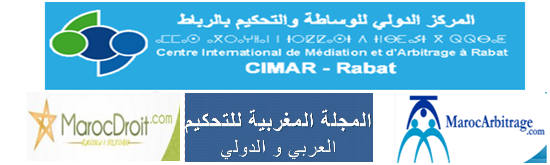 استمارة الانخراطالاسم الشخصي: الاسم العائلي:تاريخ ومحل الولادة:  الشواهد المحصل عليها:مجال التخصص:المهنة:  رقم الهاتف: العنوان الالكتروني: نبذة عن السيرة الذاتية العلمية:هل لديك مشاركات في منظمات أو جمعيات أخرى:ترسل الإستمارة عبر البريد الالكتروني التالي:fomarc@marocarbitrage.comالتوقيع: